«УТВЕРЖДАЮ»Директор МКУ ЦБС г. Фокино_____________ С.Е. КозыреваОТЧЕТ О РАБОТЕ МУНИЦИПАЛЬНОГО КАЗЕННОГО УЧРЕЖДЕНИЯ«ЦЕНТРАЛИЗОВАННАЯ БИБЛИОТЕЧНАЯ СИСТЕМА ГОРОДСКОГО ОКРУГА  ЗАТО ГОРОД ФОКИНО»за 2015 годСодержание МКУ «Централизованная библиотечная система городского округа ЗАТО город Фокино»: отчет о работе за 2015 год / МКУ ЦБС ГО ЗАТО г. Фокино, информационно-методический отдел; сост. Н.В. Полусмак. – Фокино, 2016. – 50 с. 1. События года Муниципальное казенное учреждение «Централизованная библиотечная система городского округа ЗАТО город Фокино»Почтовый адрес: 692880 г. Фокино  Приморского края, 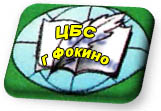 ул. Постникова, д.19.Телефон (факс) -8(42339) 2-48-33 Email: cbs_fokino@mail.ruОфициальный сайт  - http://cbs.fokino25.ru/Директор – Светлана Евгеньевна КозыреваНачальник  отдела  культуры администрации городского округа ЗАТО г. Фокино: Давидюк Светлана Григорьевна,  8(42339)2-47-86,zavkulture@mail.fokino-prim.ruВ состав городского округа ЗАТО город Фокино входят: г. Фокино, поселки Дунай и Путятин. Население городского округа на 01.01.2016 год составило 31379 человек.МКУ «Централизованная библиотечная система ГО ЗАТО г. Фокино» - единственное учреждение в городском округе, занимающееся библиотечным обслуживанием населения.Работа МКУ «Централизованная библиотечная система ГО ЗАТО город Фокино» в 2015 году была организована, руководствуясь решениями ООН и ЮНЕСКО по проведению международных десятилетий, международных годов (дат). Приоритетные направления работы библиотек были определены:- Законами РФ - «Основы законодательства РФ о культуре», «О библиотечном деле», «Об общих принципах организации местного самоуправления в Российской Федерации»;- Концепциями и стратегиями - «Национальная стратегия действий в интересах детей на 2012-2017 годы», «Основы государственной культурной политики», «Концепция библиотечного обслуживания детей в России на 2014 -2020 гг.», «Стратегия развития воспитания в Российской Федерации на 2015-2020 гг.»,«Модельный стандарт деятельности общедоступной библиотеки», «Основы государственной молодежной политики в РФ» до 2025 года;- Федеральными целевыми программами, связанными с деятельностью по актуальным проблемам современности – ФЦП «Патриотическое воспитание граждан Российской Федерации на 2011-2015 годы», ФЦП «Информационное общество», ФЦП «Культура России (2012-2018 годы)»;- Муниципальными программами ГО ЗАТО город Фокино - Программа "Сохранение и развитие культуры и искусства городского округа ЗАТО город Фокино на 2015-2017-ые годы", Программа "Развитие образования в городском округе ЗАТО город Фокино на 2014-2018-ые годы", Программа "Профилактика терроризма и противодействие экстремизму на территории городского округа ЗАТО город Фокино в 2015-2017-ых годах",Программа "Доступная среда" на 2013-2015-ые годы , Программа "Город без наркотиков" на 2013-2015 годы, Программа "Развитие физической культуры и спорта в городском округе ЗАТО город Фокино на 2016-2020-ые годы";- Знаменательными памятными и юбилейными датами мирового, общероссийского, регионального, краевого и местного значения.Главные события библиотечной жизни муниципального образования Городского округаЗАТО город Фокино2015 год в РоссииГод литературы в России. 70 лет Победы в Великой Отечественной войне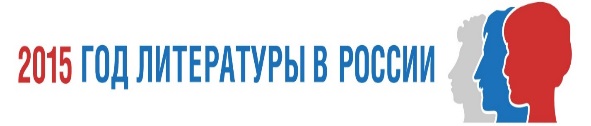 Литературные праздники ЦБС г. ФокиноГлавные события библиотечной жизни муниципального образования Городского округаЗАТО город ФокиноВ рамках проведения Года литературы были проведены:конкурсы«Селфи с книгой»«Своя история о городе»  - конкурс короткого рассказаакции, буккроссинг, Флэш-мобыФлэш-моб «Мы за читающую Россию! А вы?» «Фейерверк сказок: Читаем Г.Х. Андерсена» «С книгой в дорогу»«Ты возьми меня с собой» «Книге – вторую жизнь»«Книгопутешествие»«Записался сам – приведи друзей!»«Читаю я. Читают мои друзья»встречи с писателями, презентации книг местных и приморских писателей и поэтоввстреча – отчет с Бровко П. Ф.; Владивостокпрезентация книг приморского писателя И.Н. Егорчева;  Владивостокпрезентация стихов О.Исаева; Фокиновстреча с фокинским писателем В.В. Русаковым; Фокинолитературная презентация книги Ярошенко Н.П.; Фокиновечер-встреча с Тарабриной Анной; Находкатворческий диалог с Литковцом Н.М.;  Владивостоклитературный вечер  с Шепчуговым П.; Находкатворческиая встреча  с БрюхановымА.Г.  Владивостокпрошли циклы интерактивных развлекательно-познавательных литературных мероприятий, ЧИСов, видео-презентаций, громких чтений, устных журналов Цикл мероприятий и книжных выставок «Юбилейные даты писателей и поэтов»: С. Есенин, Б. Пастернак, А. Чехов, А. Твардовский, А. Грибоедов, К. СимоновРабота ЦБС на сайтах и ТТВ:  http://cbs.fokino25.ru.http://ttv-dv.ru/newshttp://vladnews.ru/2015/12/05/100660/sostoyalis-vii-fokinskie-kraevedcheskie-chteniya-chernyj-gardemarin-boris-mozhaev.htmlСтраничка на Одноклассниках Библиотека ФокинскаяГлавные события библиотечной жизни муниципального образования Городского округаЗАТО город Фокино70 лет Победы в Великой Отечественной войнеВ 2015 году библиотеки МКУ ЦБС ГО ЗАТО город Фокино провели Историко-патриотический марафон «Ступени Победы: к 70-летию Победы в Великой Отечественной войне и окончанию Второй мировой войны»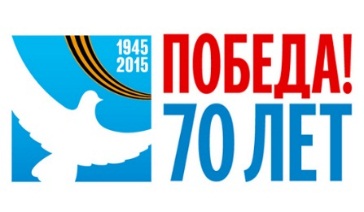 В рамках празднования 70-летия Победы в МКУ ЦБС в феврале прошла декада военно-патриотической книги; месячник по военно-патриотическому воспитанию; в мае – декада, посвященная Дню Победы «Славному подвигу нет забвения».В рамках марафона библиотеки МКУ ЦБС ГО ЗАТО город Фокино приняли участие в:всероссийской Литературно-патриотической акции «К 70-летию Великой Победы – 70 добрых дел»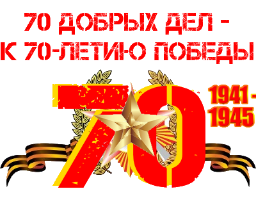 Всероссийской акции «Бессмертный полк»Всероссийской акции «Читаем книги о войне»Всероссийской акции «Свеча памяти»ВО ВСЕРОССИЙСКОМ ИНТЕРНЕТ-ПРОЕКТЕ «СОЗДАНИЕ ИНТЕРАКТИВНОЙ ФОТОЛЕТОПИСИ СОВЕТСКО-ЯПОНСКОЙ ВОЙНЫ 1945 ГОДА» «Память народная»Подготовили и провели в библиотеках и на улицах города:Акцию «Прочти 70 книг о войне!»БУКРОССИНГ-АКЦИю ПО СБОРУ КНИГ ВОЕННОЙ ТЕМАТИКИ «Война, война, святая проза» патриотическую Акцию «Георгиевская ленточка» под девизом: «Я помню! Я горжусь!»Акцию милосердия и добрых дел «Поздравляем ветеранов»акцию – встречу автопробега по Шкотовскому району «Дорогами победы» под девизом «Мы с востока врагам на беду доставляли на запад победу…»акцию «Дни мира на Тихом океане»Акцию памяти и скорби «За чистое небо», «Голубая ленточка»Торжественный митинг, посвященный 70-летию со дня окончания Второй мировой войныВо всех библиотеках прошлиЦиклы мероприятий и книжных выставок «Великие битвы», «О том, что дорого и свято» - юбилейные даты произведений и писателей – фронтовиков (Тендряков, Твардовский, Быков, Чаковский, Берггольц), «Имя на обелиске» (памятники и обелиски)«Имя твое неизвестно» (к Дню неизвестного солдата), (герои Великой отечественной войны»), «Песни, рожденные войной».Главные события библиотечной жизни муниципального образования Городского округаЗАТО город ФокиноГлавные мероприятия года2. Библиотечная сеть 2.1. Характеристика МКУ «Централизованная библиотечная система ГО ЗАТО город Фокино» на основе форм государственной статистической отчетности 6-НК и 7-НК. Динамика библиотечной сети за три годаМКУ ЦБС ГО ЗАТО город Фокино является муниципальным казенным учреждением культуры городского округа и имеет статус юридического лица. Структура МКУ ЦБС ЗАТО г. Фокино в 2015 году сохранена и включает 4 библиотеки: г. Фокино – Центральная городская библиотека им. А.Д. Старцева;                     Центральная детская библиотека;п. Дунай – библиотека семейного чтения - филиал №1;п. Путятин – библиотека - филиал №2.Население  ГО ЗАТО  г. Фокино составляет: Охват библиотеками населения ГО ЗАТО г. Фокино  составляет 100%.Процент охвата населения библиотечными услугами  - 31,7 %За текущий 2015 год никаких изменений в организационно-правовой аспект структуры МКУ ЦБС  ГО ЗАТО г. Фокино  внесено не было. 3. Основные статистические показателиДинамика показателей, отражающих объем основных работ/услуг, выполненных МКУ ЦБС  ГО ЗАТО г. Фокино (на основе суммарных данных по 6-НК и 7-НК). Сравнительный анализ основных статистических показателей деятельности МКУ ЦБС за 2013-2015 г.г. показывает, что абсолютные показатели деятельности муниципальных библиотек (количество пользователей, книговыдача и количество посещений библиотек)  снижены по сравнению с 2013 годом.Однако наблюдается большая положительная динамика в статистике по количеству посещений мероприятий (+4,1), что говорит о востребованности проводимых мероприятий.  По сравнению с 2013 годом увеличены экономические показатели: расходы на обслуживание одного пользователя возросли на 419 руб; расходы на одно посещение +46 руб; расходы на одну документовыдачу+14 руб.4. Библиотечные фонды (формирование, использование, сохранность)Анализ статистических показателей, отражающих формирование и использование библиотечных фондов  МКУ ЦБС ГО ЗАТО г. Фокино на физических (материальных) носителях информации (на основе суммарных данных по 6-НК и 7-НК). Динамика за три года. Основные причины списания: ветхость – 3 421 экземпляр книг,  брошюр и периодических изданий;устарелые по содержанию – 308 экземпляров книг и брошюр; утеря читателями   –   205 экземпляров книг и брошюр.Из статистического анализа   видно, что поступление составило  в 2015 году - 2,9% , в 2014 году - 4,1% , в   2013 году - 3,7%.Всего по ЦБС за 2015 год выбыло 4,5% от единого фонда, за 2014 год. – 3,9%., в 2013 году - 8%. Анализ и оценка состояния и использования фондов библиотек, находящихся в составе библиотечной сетиУчет фонда  осуществляется на основе действующей инструкции по учету фондов («Порядка учёта документов, входящих в состав библиотечного фонда», утв. приказом МК РФ от 8 октября 2012 г. № 1077). В 2010 года в МКУ ЦБС ГО ЗАТО г. Фокино была разработана программа «Безопасность и сохранность библиотечного фонда МКУ ЦБС городского округа ЗАТО город Фокино 2011-2015 гг.».           В течение года продолжалась работа по списанию литературы.  Библиотекари систематически проводили мелкий ремонт изданий (подклейка переплетов, ликвидация разрыва страниц и т.д.). Отремонтировано – 3824 книг и журналов. Ежемесячно проводились санитарные дни. Велась работа с задолжниками – 1269 человек.5. Каталогизация и оцифровка библиотечного фондаОбщее число записей в ЭК по состоянию на 01.01.2016 года составляет 66 915 записей. Несмотря на списание объём ЭК увеличился  на 3 137 записей за счёт ретро–конверсии библиотечного фонда. (внесено в ЭК – 5 012 записей). Динамика электронной библиотеки МКУ ЦБС ГО ЗАТО г. Фокино в целом по муниципальному образованию на основе форм государственной статистической отчетности 6-НК и 7-НК. Анализ состояния и использования электронных ресурсов библиотеками, находящимися в составе библиотечной сетиПредставительство муниципальных библиотек в сети Интернет МКУ ЦБС ГО ЗАТО г. Фокино имеет свой сайт http://cbs.fokino25.ru/ аккаунт в социальных сетях  - Одноклассники «Библиотека Фокинская»6. Организация и содержание библиотечного обслуживания пользователейОсновными видами деятельности библиотек являются: • библиотечно-информационное обслуживание; • культурно-просветительская деятельностьБиблиотеки реализуют идею и технологию беспрепятственного доступа к информации для всех категорий населения, в том числе - обслуживание удаленных пользователей, детей, людей с ограниченными возможностями.Библиотеки обслуживают пользователей в наиболее удобном для них режиме: в самой библиотеке или вне библиотеки: на дому, в библиотечных пунктах выдачи, в удалённом доступе. Программно-проектная деятельность МКУ ЦБС ГО ЗАТО г. ФокиноМКУ  ЦБС ГО ЗАТО город Фокино  работала по следующим программам и проектам: Программа «Безопасность и сохранность библиотечного фонда ЦБС на 2011-2015 гг.» ЦБСПодпрограмма «Профилактика терроризма и противодействие  экстремизму на территории городского округа для учреждений МКУ «Централизованная библиотечная система  городского округа ЗАТО город Фокино» на 2015-2017 годы» ЦБСПрограмма «Читающий город - читающая страна» (цель: повышение статуса книги и чтения в городском округе) ЦБСПрограмма «Я эту землю Родиной зову…»  (цель: сохранение историко-культурного наследия городского округа ЗАТО город Фокино) ЦБСПроект «Информационная грамотность: От А до Я» (цель: повышение информационной грамотности учащихся) ЦГБ, ЦДБПроект «Добру откроются сердца» (уроки доброты по духовно-нравственному просвещению детей) ЦДБПроект «Культурное наследие» (виртуальный читальный зал на сайте ЦБС) ЦГБПроект «Музей под открытым небом» (цель: распространение краеведческих знаний по истории, экологии, литературе Приморского края и города) ЦГБПроект «Мы вместе» (работа с маломобильными гражданами ГО ЗАТО город Фокино) ЦГБПроект «Литературное созвездие молодых» (комплектование для молодежи) ЦГБПроект «Школа повышения квалификации библиотечных работников МКУ ЦБС ГО ЗАТО г. Фокино» (цель: содействие формированию инновационной культуры специалистов ЦБС) ЦБСприоритетные тематические направления в деятельности библиотек МКУ ЦБС ГО ЗАТО г. Фокино:Работа с художественной литературой. Продвижение книги и чтения.Активное включение в социальные сети Интернет, сайт ЦБС.Краеведение.Героико-патриотическое направление.Экологическое просвещение.Здоровый образ жизни. (Профилактика вредных привычек).Правовое просвещение.Формирование толерантного сознания и поведения населения. Профилактика экстремизма. Духовно-нравственное воспитание. Искусство.Библиотека – в поддержку семьи. Помощь в организации семейного чтения и семейного досуга.Клубная работаИнновационные формы работыВ 2015 году были разработаны и внедрены в практику инновационные формы работы: Электронная база данных «Книга Памяти ГО ЗАТО город Фокино» - Приложение № 1Проект «Ожившие сказки» («livepaint» - живое рисование, когда под чтение какого-либо произведения художник тут же создает иллюстрации в режиме on-line) – Приложение №2 Проект «Культурное наследие» (виртуальный читальный зал на сайте ЦБС)  -  Приложение № 3Библиотечный факультатив «Уроки доброты» для дошкольников в ДОУ (духовно-нравственное воспитание в подготовительных группах детских садов г. Фокино) – Приложение № 4Учебно-игровые программы «Краеведческий лицей» (цикл библиотечных уроков, видео-лекторий по продвижению краеведческих знаний среди старшеклассников ГО) – Приложение № 5краеведческая квест – игра «Тайны улиц городских»;  квест  по литературной  сказке  «Лабиринт для эрудита» Приложение № 6Продвижение книги и чтения (для всех категорий читателей)Самыми востребованными формами работы являются – литературные праздники, интерактивные беседы, ЧИС, видео-презентации, квест-игры, громкие чтения, встречи с поэтами и писателями Приморья.К календарным праздникам и датам проведены Недели, декады, месячники:январь – «Православный календарь: от Рождества до Крещения»; месячник духовно-нравственного просвещения; февраль – декада военно-патриотической книги; месячник по военно-патриотическому воспитанию;март – Неделя детской и юношеской книги; апрель – экологическая декада;май – декада, посвященная Дню Победы «Славному подвигу нет забвения»; неделя «Семью за все благодарю…», посвященная Международному дню семьи (15 мая), мероприятия, посвященные Общероссийскому Дню библиотек, Дню письменности;сентябрь – месячник знаний; декада краеведческой литературы;октябрь – декада пожилых людей «Пусть осень будет золотой»;   ноябрь – декада «Быть матерью — завидней доли нет…», посвященная Дню матери;декабрь – декада инвалидов; декада по ЗОЖ (профилактики СПИДа, наркомании, алкоголизма) «Мы – за здоровый образ жизни».Для выполнения столь важной задачи, как поддержка интереса к книге и чтению, работниками библиотек в 2015 году был задействован широкий спектр многообразных форм библиотечной деятельности.Так для взрослого населения были проведены литературные гостиные, все они были посвящены писателям-юбилярам (Грибоедов, Чехов, Исаковский, Гаршин Пастернак, Панова, Фатьянов и др.).«Возьми поэта в собеседники» - литературно – поэтический микс – этим мероприятием был открыт Год литературы на старшем абонементе в филиале №1. Читатели, посетившие в этот день библиотеку, познакомились с биографией и творчеством Б. Пастернака (125-лет со дня рождения отмечается в этом году). Звучали стихи Б. Пастернака: «Лето», «Давай ронять слова…», «Вокзал», «Зимняя ночь», «Разлука» и др. в исполнении сотрудников библиотеки. По творчеству писателя проводилась викторина.В течение года оформлялись: выставка-скриншот «Русские писатели-юбиляры 2015 года», выставки-просмотры новой литературы «Встречи в книжном переулке», «Книга для души», выставки-рекомендации «Без грима», «Летнее чтение», «Советы родителям», «Любопытно…Интересно… Полезно», «Молодым: репертуар для чтения», выставки-витрины «Почитаем?», «…должен читать историю», «Хит-парад любимых книг» и др.Для детей в течение года проходили громкие чтения «Под абажуром» (знакомство ребят со сказками народов мира), чтение русских народных сказок «Там, на неведомых дорожках…». громкие чтения «Рассказы про нас» по страницам книг Виктора Драгунского и Ирины Пивоваровой (фиил.1).Широко использовались такие формы работы как: викторины «Сказка за сказкой», «Веселая Угадайка», «У сказки чистая душа»; часы поэзии «Поэзия русской души»,литературное лото «Зовут меня Джанни Родари», литературная минутка «Никакой, самой малой малости на земле бы не бросил я…» (100 лет со дня рождения К. Симонова). 16 января в день рождения Центральной детской библиотеки для читателей состоялся праздник «Детский мир библиотеки». К нему были оформлены: красочная книжная выставка – викторина «Необъятен и велик мир волшебных книг», информина «Есть имена и есть такие даты». Для читателей младшего абонемента проведена литературная игра «Пусть любовь к хорошей книжке вместе с вами будет жить», пятиклассники с удовольствием показали свои знания в эрудит – беседе «Природные явления в сказках и в жизни». А старшеклассники приняли участие в электронной литературной викторине, совершили виртуальное путешествие по памятникам и памятным местам, посвященным литературным героям. К Году литературы и ко Дню защитников Отечества были объявлены конкурсы юных поэтов. В нем приняли участие дети среднего школьного возраста (4,5 кл.), которые сочинили стихи о зиме и об армии, прочитали их в библиотеке (на видеокамеру). Праздничными мероприятиями отметили Всероссийский день библиотек работники ЦБС. Так, в Центральной детской библиотеке были проведены: литературная викторина «Читайте, вспоминайте, отвечайте!», виртуальное путешествие по литературным памятникам «Со страниц любимых книг - в бронзу и гранит», познавательная викторина «Необычные истории про обычные книги», инсценировка сказки«Красная шапочка».Летнее чтение - свободное, без школьных обязательств. На абонементах и в читальном зале летом были оформлены книжные выставки - просмотры «Каникулы без скуки», «Летом с книгой я дружу», «Соседи по планете: библиотека, школа, дети».Кроме того, в летнее время сотрудники Центральной детской библиотеки провели две экскурсии: «Удивительный дом» и «Путешествие в страну Читалию». Они проходили в игровой форме, с элементами театрализации, с проведением конкурсов и литературных викторин.Около 200 учащихся старших классов в течение года посетили массовые мероприятия: «На каком языке говорят англичане», «Английская литература детям», «Изучаем английский», «От Короля Артура до Гарри Поттера», «Открываем дверь в мир английских сказок».В течение всего года в фойе библиотеки демонстрировался видеопоказ «Бенефис читателя», состоявший из фрагментов мероприятий библиотеки. http://cbs.fokino25.ru.http://ttv-dv.ru/newsСтраничка на Одноклассниках Библиотека ФокинскаяГероико-патриотическое направлениеДанное направление работы в 2015 году превалировало над другими, так как 2015 год -  год 70-летия Победы над фашистской Германией и окончания Второй мировой войны. В феврале прошел месячник патриотической литературы. Среди мероприятий самыми востребованными были - громкие чтения «О боях и сражениях», «В боях за Родину»,  викторина для старшеклассников «Живая память поколений», беседа «Да ведают потомки», которая познакомила с героическими традициями армии и флота России, с историей появления боевых наград; информационно-исторические минутки «Стояли насмерть».В читальном зале Центральной городской библиотеки работала годовая выставка «На 41-й не забыть, нам 45-й славить», выставка-реквием «Ты бессмертен, солдат!». Для старшеклассников школ и воинов срочной службы были проведены циклы мероприятий под общим названием «Верный присяге русский солдат, он защищал Сталинград!», проведены уроки мужества «Свидетельство Тотенбух». В течение марта, апреля, мая проходили мероприятия для учеников  школ города: «Об огнях-пожарищах», «Песни военных дорог», «Писатели-фронтовики», «Война застала их семнадцатилетними», «Песни войны и победы», «Кто сказал, что надо бросить песни на войне?» и др.В праздничные майские дни в фойе библиотеки звучали стихи и песни музыкальной медиопрограммы «Военных лет звучат мотивы». В сентябре во всех библиотеках ЦБС проведены уроки мужества «2 сентября 1945 г. – День окончания Второй мировой войны». В течение года для  клуба юнг «Макаровец» проходили лекции из цикла «От кольчуги до мундира», рассказывающие об истории создания русского военного костюма 17-21 вв.«Бойцам неизвестным вернуть имена» - так назывались часы патриотического просвещения для старшеклассников. В основу мероприятий была положена презентация «Книги Памяти Краснознаменного Тихоокеанского флота: Советско-Японская война 1945 года».Участники часов воинской славы «Выбито имя на камне» познакомились с лучшими произведениями художественной литературы на военную тему. Для детей были проведены устный журнал: «Огнем опаленное детство» и Урок памяти «Маленькие герои большой войны» (О детях- участниках боевых сражений).В преддверии Дня Победы библиотекой семейного чтения п. Дунай совместно с Детской школой искусств для жителей поселка был проведен литературно-музыкальный вечер «Красной гвоздикой на мраморном камне память о наших солдатах горит». Читатели библиотеки семейного чтения принимали участие в конкурсе, посвященном 70-летию Победы в Великой Отечественной войне «Дети рисуют Победу». Голобокова Ксюша, учащаяся 3а класса школы №253 п. Дунай, за участие в конкурсе в возрастной группе 8-11 лет получила благодарность.Среди маломобильных граждан проведено анкетирование на тему «Литературный герой, достойный Парада Победы». Гражданско-правовое просвещениеПравовое воспитание детей и подростков - одно из основных направлений в работе библиотек. Но, в первую очередь, это просветительская работа, направленная на повышение юридической грамотности населения. В течение года оформлялись книжные выставки на актуальные темы: выставка – вопрос «Твои права от «А» до «Я», выставка-подсказка «Шпаргалка для будущих управленцев», выставка-обзор «Овеянный славой Российский наш флаг», выставки «День ООН – 24 октября» и выставка «День Конституции России».За прошедший год были проведены: информационная минутка «Едино государство, когда един народ»; историческое путешествие «В нем наша гордость,…В нем наша честь» (День государственного флага).Для детей младшего школьного возраста знакомство с миром прав гражданина проходило в игровой форме -  наиболее значимыми стали викторина «Загадки Степы Светофорова», информационно-правовой час «Символы страны, области, города», познавательные часы: «Эти символы страны все ребята знать должны», «Три самых главных цвета» (День государственного флага), час общения «Правовой букварик», книжный обзор «Детство под защитой», видео-уроки «Судьба и Родина едины» (День конституции).Для старшеклассников школ проведены уроки правовой грамотности «Об ответственности за употребление и распространение наркотических средств», целью которых являлась профилактика правонарушений, преступлений, защита прав несовершеннолетних, прошел актуальный разговор  «Прекрасных профессий на свете не счесть!».К Дню России для детей, посещающих летние площадки, проведен цикл мероприятий «Наша Родина Россия».В качестве элемента справочно-библиографического обслуживания мы используем ресурсы Интернет, правовую базу «Гарант».Формирование толерантного сознания и поведения населения. Профилактика экстремизмаВ целях формирования у населения толерантного сознания и культуры межнационального общения в библиотеках ЦБС проходились мероприятия, предупреждающие правонарушения экстремистской направленности, конфликты на межнациональной почве. Для детей младшего и старшего школьного возраста прошли громкие чтения «Мешочек толерантности», «Дружба и братство дороже богатства» «Поэты о нашей Родине, мире» (День Народного Единства); работала  книжно-иллюстрированные выставки «Чтобы солнышко светило,…Чтоб на всех и его хватило!».2015 год являлся Годом Польши в России. В течение года действовала выставка «Польша знакомая и незнакомая»; подготовлена тематическая закладка «Страна алых роз и белых лебедей», посвященная Болгарии.В рамках программы «Профилактика терроризма и противодействие экстремизму на территории городского округа ЗАТО город Фокино в 2015-2017-ых годах» в Центральной городской библиотеке им. А.Д. Старцева работали выставки декоративно-прикладного творчества «В семье единой». Здоровый образ жизни. (Профилактика вредных привычек)Библиотеки ЦБС проводят большую работу по утверждению здорового образа жизни и профилактике вредных привычек.   В течение года  проходят декады и Дни здоровья. В этом году для читателей младшего абонемента проведены беседы в игровой форме:  «Я здоровье сберегу, сам себе я помогу», «Здоровым быть - здорово!»; для среднего звена - актуальный разговор «Ставим условие - долой сквернословие». Для детей дошкольного и младшего школьного возраста прошел урок здоровья «Дорожка к доброму здоровью», посвященный Всемирному дню здоровья. Мероприятие проходило в форме путешествия по станциям Грязнулька, Угадай-ка, Лейтянск. Вниманию присутствующих были представлены презентация «Что такое хорошо, что такое плохо», кроссворд о  здоровье и загадки о предметах гигиены. мультфильм «Быть здоровым – здорово».  В конце мероприятия  библиотекарь познакомила ребят с подборкой книг «Здоровому - все здорово».Игровая программа «Мы искали витамины…», занимательное путешествие по стране здоровья «Уроки Мойдодыра» вызвали восторг у всех присутствующих.С ребятами подросткового возраста была проведена информационная минутка «Проведи этот день без дыма» (Во Всемирный День без табака), урок здоровья «Дорожка к доброму здоровью», выставка «Твое здоровье в твоих руках» (Всемирный День Здоровья). Библиотека принимают участие в формировании у подростков и молодежи чувства ответственности за свое будущее. Побудить их к размышлению заставляют разнообразные выставки литературы: «Книга на службе здоровья», «Здоровая молодежь – здоровая нация», «Медицина, здоровье, красота», «Необычные истории чайного напитка» и др.Для старшеклассников города проведены следующие занятия: интерактивный познавательный час «Здоровый образ жизни. Курению - НЕТ», игровой тренинг «Я выбираю здоровый образ жизни», «Учимся говорить «нет».В ноябре месяце подготовлен сюжет на тему «Здоровым быть модно», в котором были затронуты вопросы пагубного влиянии на организм вредных привычек, о пользе физической культуры, о правильной организации здорового образа жизни.Экологическое просвещениеЭкологическое просвещение в работе библиотек было широко представлено выставочной деятельностью. Ко всем экологическим и краеведческим датам на протяжении года оформлялись: для взрослого населения - выставка-призыв «У нас только одна планета» (К Дню защиты Земли), выставка-вернисаж «Сам человек –тоже частичка природы» (К 185-летию со дня рождения В. Пескова), «Как прекрасен этот мир» (о природе России), виртуальная выставка «Живущие в ульях» (о восхитительном экологическом продукте меде), для детей - юбилейная выставка«О животных – для вас, мальчики и девочки», «Трудно птицам зимовать,….Надо птицам помогать!»,«Про котов, котят и кошек – обитателей окошек», «Защитим природу, защитим себя»,«Всегда рядом» - (День домашних животных)и др.Для младшего школьного возраста были проведены: виртуальное путешествие «Путешествие по страницам «Красной книги»,познавательный урок«О коровах - с любовью»,видео-экспедиция «Снежный барс - владыка гор»(2015 год объявлен Годом барса), видео-урок «Тайны зеленого леса»(День леса), слайд-шоу «Если сможешь – сбереги!»(о редких животных Приморского края).Знаменательным событием стала экологическая акция «Спасенья птицы ждут!» Акцию продолжили экологические уроки «День зимующих птиц» и «Пернатые непоседы», а также экологическая викторина «А знаешь ли ты этих птиц?».Час досуга, посвященный Всемирному дню кошек «Если любят кошку люди, Кошка верным другом будет!» был проведен для учащихся младших классов и членов семейного клуба «Очаг».Для учащихся начальной школы проводилась викторина «Ее величество Кошка».Познавательное путешествие в мир природы «Удивительная планета Земля» с использованием слайд – шоу, экологические уроки «День зимующих птиц» и «Под зеленым парусом – в будущее», экологическая игра «Чудеса увидишь в нем» - вот неполный список мероприятий для подростков и старшеклассников, посвященных экологии.Библиотека семейного чтения и Центральная детская библиотека за участие в Третьем Всероссийском конкурсе «Библиотека и экология: экологическая информация, культура, просвещение» г. Москва-2015» были награждены серебряным и бронзовым  дипломами (номинациях «Экоакция). Духовно-нравственное воспитание. ИскусствоПроцесс духовно-нравственного просвещения в библиотеках предусматривает включение читателей в различные сферы библиотечной деятельности: просветительские и досуговые мероприятия, библиографическое обслуживание.В течение года работали следующие выставки: книжная выставка-совет «Души запасы золотые» (о духовной литературе), выставка-поздравление и выставка работ Дорониной Т.И., посвященные Пасхе «Светлый праздник Пасхи», к Дню славянской культуры выставки-обзоры  «Свет разумения книжного» и «24 мая – День славянской письменности и культуры», музыкальная выставка-поздравление «Семья – единство помыслов и дел» (К  Дню семьи, любви и верности), музыкальный мультимедиа-сеанс «В лучах Вифлиемской звезды» (Рождественский сочельник). Для детей в читальном зале детской библиотеки работа книжная выставка«Русь православная».Для клубных объединений подготовлено мероприятие в форме устного журнала «Святой Георгий Победоносец».Летом для ребят, посещающих школьные площадки проведены уроки-экскурсии «Хлеб-наше богатство» и «Как хлеб пришел на наш стол». Особенно понравилась виртуальная экскурсия по крупнейшему хлебокомбинату Приморского края – «Владхлеб», который хранит традиции хлебопечения с 1903 года. Мероприятие получилось не только интересным, но и вкусным: все участники с удовольствием полакомились сушками и баранками.О православных праздниках, духовной жизни рассказывали мероприятия: «Рождество добро творит» - семейная игровая программа; «О друкаре Иване» (Ко дню православной книги) - информационно- историческая минутка; выставка «И было Слова дивного начало…» (День православной книги). Библиограф Н. Г. Бикетова   подготовила и провела уроки информационной грамотности, посвященных первопечатнику Ивану Федорову и его первым печатным книгам. В течение всего года в библиотеках проводились мероприятия, темой которых было добро, милосердие, вежливость, отзывчивость: «Добрым быть совсем не просто» (Рассказы В. Осеевой) - громкие чтения книг о добре и милосердии, «О правилах хороших хотим мы рассказать» - школа хороших манер, «Да здравствует вежливость и доброта» - цикл литературных часов, выставки «От улыбки хмурый день светлей».Лидерами библиотечных мероприятий остаются музыкальные часы, книжные выставки, виртуальные экскурсии по музеям, красивейшим городам не только России, но и мира, встречи с творческими и увлеченными людьми.В Центральной городской библиотеке с успехом прошли следующие мероприятия: кинолектории - «Встретимся у Юры» (О жизни и творчестве Ю Богатикове), «Подмосковные вечера В. Трошина», «Валерий Ободзинский. Певец любви»; музыкальные уроки истории - «Песни, написанные войной», «Могучее оружие - песня», «Об огнях пожарищах»; музыкальные гостиные - «Песни нашей молодости», «Ян Френкель: На радость всем», «Эту радость я вижу вокруг» (о И. Дунаевском).Проведены интерактивные познавательные часы: «От строгого письма к мадригалу» (Музыка Возрождения), «Я хочу отрадного и буду писать только отрадное» (150 лет со дня рождения В.А. Серова), «Исаак Левитан: Наедине с Русью». Немаловажное значение в работе библиотек имеет выставочная деятельность в помощь эстетическому воспитанию. Среди выставок, организованных в библиотеках: «Широкая масленица», «Творчество для души», «Новогодний фейерверк» и др.Есть в библиотеках и сложившаяся традиция – предоставлять свою площадку для выставок картин талантливым местным художникам, проводить выставки по декоративно-прикладному искусству местных умельцев. Подобные выставки являются украшением пространства библиотеки, создают ощущение комфорта, привлекают яркостью и уникальностью выставленных работ. Так в читальном зале городской библиотеки прошли  выставка украшений ручной работы «Волшебная магия камня», на которой были представлены авторские браслеты и часы Штоббе Людмилы, выставка картин художника Натальи Прокопьевны Ярошенко. «Этюды в удачных тонах».В апреле месяце посетители библиотеки смогли познакомиться с творчеством художника Екатерины Коридзе. На выставке картин «Наедине с природой» были представлены пейзажи и натюрморты. В декабре прошла выставка картин жительницы г. Фокино Драч Ольги Владимировны. Накануне Нового года окна городской библиотеки украсились  чарующими волшебными  сюжетами. Художник библиотеки творчески подошла в процессу оформления библиотечных окон. Аура волшебства была создана и на цикле мероприятий под загадочным названием «Академия Новогодних Наук».В течение часа школьники  изучали необычные предметы - Дедморозоведение и Снегуркознание. Еще одним сюрпризом для читателей стала демонстрация ожившей сказки. С помощью мультимедийной аппаратуры на большом экране можно было наблюдать, как под рукой художника оживают персонажи сказки Г.Х. Андерсена «Стойкий оловянный солдатик». Это завораживающее действо сопровождалось громким чтением произведения и звуками волшебной музыки.Для детей и подростков широко использовалась такая форма работы, как мастер-класс «Новогодние чудо-шарики», «Открытка для мамы», час детского творчества «Волшебные краски рисуют сказки», выставка творческих работ «Вот оно такое наше лето!».Проходят в библиотеках выставки детских  рисунков и поделок  юных мастеров «Читаем, рисуем, мастерим», оформляются уголки творчества «Фокус-покус» и конструирования  «Магия превращения».Такие значимые праздники как 8 Марта, День пожилого человека, а так же необычные даты года (День КВН, День смеха) всегда отмечаются книжными выставками, викторинами, конкурсно – игровыми программами, конкурсами: «Праздник самых милых дам: бабушек, сестренок, мам», «Весенний калейдоскоп»,  «Неужели? В самом деле!» (День приветствий), «Литературные пары» (День Святого Валентина), «На свете добрых слов немало, но всех важнее слово мама» (День матери). К новогодним праздникам были подготовлены: выставка – инсталяция и викторина «Двенадцать месяцев» (по мотивам сказки), познавательно-игровая программа «Новогодние истории с героями Диснея»,урок зимнего волшебства по вырезанию снежинок и ангелов «Снег кружится, летает, летает»,  ЧИС «В царстве славного Мороза»,«Новогодняя мозаика», «Снежная – нежная сказка зимы».Организация и развитие клубов по интересамКлубы в библиотеках ЦБС объединяют людей, увлеченных, стремящихся расширить свой кругозор в различных областях знаний, в литературе, искусстве. В библиотеках работают 5 клубных объединений: досуговый клуб «Подруга», семейный клуб «Очаг», литературные клубы «Гармония», «Русская традиция», досугово-интеллектуальный клуб «Женское общежитие».В рамках клуба «Гармония» проведены следующие мероприятия: литературная программа к юбилею Б.Л. Пастернака «Участь и предназначение», литературная гостиная «И.А. Бунин: «Как ни грустно в этом  мире…», ретро-вечер «А. Лиханов. Перечитаем вместе», вечер-портрет писателей-фронтовиков «Встань и иди…», вечер лирического стихотворения «В. Тушнова: «Дом мой – в сердце твоем», вечер  памяти «Велимир Хлебников: «Я ведал» и др.Клубы «Русская традиция»,  «Подруга» созданы более 15 лет назад. Программа клубов в 2015 году включала в себя беседы, тематические вечера, литературно - музыкальные композиции, посвященные русской истории, русскому искусству, традициям и обрядам. Наиболее интересными стали вечера-портреты «Танец как откровение души» (К 105-летию Г.С. Улановой),  «Л. Утесов: Я песне отдал все сполна», «Когда душа горит творчеством» (К 115-летию с.д.р. И. Дунаевского), «Русские сезоны Сергея Дягилева» и др. Клуб «Женское общежитие» в течение года проводил заседания, посвященные Году литературы. В  клубе «Незабудка», работающего при Службе семьи,  ежемесячно проводились музыкальные часы: «Песни нашей молодости», «Валерий Ободзинский. Певец любви», «История «Голубого огонька» и др.  На таких мероприятиях частники клуба не только слушают  музыкальные произведения, но и сами задушевно исполняют песни.При библиотеке семейного чтения уже много лет работает семейный клуб «Очаг», куда приглашаются представители разных поколений – от мала до велика.В рамках клуба проводились часы семейного отдыха «Чудо нежное - снежное» и «Семья согласием крепка»; час досуга, посвященный Всемирному дню кошек «Если любят кошку люди, Кошка верным другом будет!». В читальном зале библиотеки пошла встреча за самоваром «Мы с бабулей очень дружим». Бабушки и внуки принимали участие в ласковой разминке «Бабушка, бабуля», в литературной викторине «Книга детства», сказочном конкурсе «Любимая сказка», музыкальном АРТлото, где нашим семейным командам пришлось вспомнить и исполнить частушку, пионерскую песню, станцевать «Летку-еньку», а также стать актерами мини-спектакля «Веселая семейка».Таким образом, многие массовые мероприятия библиотеки ориентированы на возрождение традиций семейного чтения и через него - духовное единение родителей и детей.Работа с социально-незащищенными слоями населенияОдной из задач библиотек является оказание помощи в получении информации и организации досуга пользователям, нуждающимся в социальной реабилитации и адаптации в обществе. В 2015 году продолжилось активное сотрудничество с обществом инвалидов, службой Семьи, социальными работниками.Во всех библиотеках ЦБС оформлены уголки для инвалидов по зрению (выделены книги, напечатанные шрифтом Брайля). Центральная городская библиотека им. А.Д, Старцева продолжает работать по проекту «Мы  вместе». Данный проект направлен на улучшение качества информационно-библиотечного обслуживания людей с ограничениями в жизнедеятельности. НАИБОЛЕЕ ЗНАЧИМЫЕ МЕРОПРИЯТИЯ годаАкции – «Телефон помощи», «Всемирный день сердца»Благотворительная акция Центральной детской библиотеки «Акция добра» (помощь детям-инвалидам)Участие маломобильных граждан в работе Фокинских чтений, Городском Хронографе, Библионочи, в Дне читательских удовольствийЗаседания в клубах по интересам «Подруга » и «Незабудка»Анкетирование читателей «ГОРОД РАВНЫХ ВОЗМОЖНОСТЕЙ»Поддержка и развитие разнообразных увлечений читателей с ограниченными возможностями здоровья через организацию выставок декоративно-прикладного творчества под общим названием «Мастерство, вдохновение и немного фантазии» и участие в литературных конкурсах.Проведения праздничных мероприятий в библиотеке.          Были проведены: вечер отдыха, приуроченный к Дню пожилого человека «Какие наши годы!»,  литературно-музыкальный вечер «И откуда, спросишь ты, в доме столько теплоты?..»; организованы выставки декоративно-прикладного искусства членов Общества инвалидов: выставка «Творчество для души» (вышивка Ткачева Ю.С.), выставка изделия из подручного материала Дорониной Т.И. «Светлый праздник Пасхи».Участие в отчетном пленуме Общества инвалидов, Круглый стол с участием социальных работников, по вопросам качественного обслуживания людей с ограниченными возможностями здоровья.Частыми гостями библиотеки семейного чтения в п. Дунай  являются воспитанники Реабилитационного центра п. Дунай. Для них проводились громкие чтения русских народных сказок «Там на неведомых дорожках…», громкие чтения стихов А.Барто, Б.Заходера др., урок – сказка «Само с кулачок, красный бочок», обзор у выставки «Расти с книгой, малыш!», урок здоровья «Дорожка к доброму здоровью».С большим интересом ребята из центра участвовали в игре-фантазии «Белоус и краснонос – детям радость он принес», посвященной Дню рождения Деда Мороза и совершили познавательное путешествие в мир природы «Удивительная планета Земля» с использованием слайд – шоу.Среди маломобильных граждан проведено анкетирование на тему «Литературный герой, достойный Парада Победы».Пенсионеры и инвалиды имеют возможность получить информацию по проблемам пенсионного обеспечения и социальной защиты, которые выполняются на основе электронной правовой базы «Гарант».7. Справочно-библиографическое, информационное и социально-правовое обслуживание пользователей Организация и ведение СБА в библиотекахСБА МКУ ЦБС ГО ЗАТО г. Фокино включает в себя справочно-библиографический фонд, систему каталогов и картотек и рассредоточен в ЦГБ, ЦДБ. а так же по библиотекам-филиалам. В СБА входят:Алфавитный каталог (Центральный каталог)Систематический каталог (Центральный каталог)Учетный каталогКраеведческий каталогЭлектронный каталогЭлектронная систематическая картотека статейЭлектронная краеведческая систематическая картотека статейСистематическая картотека статейКраеведческая картотекаТематические картотеки.В 2015 году СКС была законсервирована. На данном этапе работы ИМО ведет электронную систематическую картотеку статей и электронную краеведческую картотеку статей.Количество расписываемых изданий –110 наименований.За 2015 год было внесено в ЭСКС, ЭСККС –всего -1224 учетных записей.Справочно-библиографическое обслуживание индивидуальных пользователей и коллективных абонентовСамой рациональной и оперативной формой библиографического информирования является избирательное распространение информации (ИРИ). Количество абонентов по сравнению с 2013 годом увеличилось на  79%, из них коллективных абонентов увеличилось в 2 раза.Информационное обслуживание      Развитие системы СБО с использованием ИКТ Используя информационные технологии в библиотечных процессах, а именно программу «МАРК», отдел ведет работу по созданию баз данных по краеведению, осуществляет аналитическую обработку документов и периодических изданий, выполняет электронные справки, подготовку и выпуск библиографических пособий, создает электронные списки литературы, осуществляет подбор литературы к мероприятиям и выставкам. Результатом информационно-библиографического обслуживания выступает «объем выполненных работ и услуг». За 2015 год было проведено141 мероприятие, из них для детей и молодежи – 101. Слушателями и участниками мероприятий стали – 3489 человек. Осуществлялась информационная поддержка ко всем знаменательным и памятным датам года всех библиотечных мероприятий ЦБС.	Обобщая опыт информационно-библиографической деятельности, выделим самые приоритетные формы работы по формированию информационной культуры пользователей:Виртуальные экскурсии «Город, в котором мы живем» (к 35-летию города Фокино), «Мы этой памяти верны» (к 70-летию Победы).Обзоры-рекомендации «Мы – читающая молодежь», «Послание Президента», «Выборы в Государственную Думу РФ», «О периодике, и не только…», «День местного самоуправления», «Прочитать о войне, чтобы помнить», «Женские истории в православной литературе»(в рамках ШПК).Электронные презентации - «Детство, опаленное войной», «Бессмертный подвиг Ленинграда», «Мы - интернационалисты», «Формула добра» (о самом молодом писателе России – Михаиле Самарском) и др.Информационные часы «День Победы», «Как побеждали наши деды», «Будем говорить правильно!».Для детей младшего  и среднего школьного возраста  были проведены библиотечные уроки «Первая печатная книга в России», «Герои журнала «Шишкин лес» приглашают в гости», уроки информационной грамотности, посвященных первопечатнику Ивану Федорову и его первым печатным книгам. Для старшеклассников города  был разработан урок информационной грамотности «Поиск информации в электронном каталоге».Большое место в работе библиографов занимает создание рекомендательных аннотированных   литературных обзоров – знакомств :«Нужные люди», «Тайна Золотой долины»  ( по материалам журнала «Родина»), «Необыкновенные люди» (о С. Алексиевич), о детских книжных новинках. Такие обзоры еженедельно появлялись на сайте ЦБС. В библиотеке семейного чтения п. Дунай очень популярными среди юных читателей стали беседы по культуре чтения, библиотечные уроки: «Помним? Знаем? Повторяем!», обзоры научно-популярных книг «Что, к чему и почему – Я узнать всегда хочу!». Для ребят старшего и среднего возраста были проведены уроки информационной культуры «Книжные страницы, дружные сестрицы», калейдоскоп журналов «Взрослым и детям –  обо всем на свете!».«Давай познакомимся» - под таким названием прошел ряд экскурсий для воспитанников детских садов №35, 15.и младшей группы Социально-реабилитационного Центра для несовершеннолетних. «Подружимся с книгой» - экскурсия рассчитана на учеников 1-4 классов школы. Ребята знакомились с фондом библиотеки. Учились работать с энциклопедиями и словарями. А экскурсия – урок «Знакомство с библиотекой» - знакомит старших читателей с каталогами и картотеками библиотеки, с навыками работы с ними, с фондом.Знаменательными событиями в жизни ЦБС стали: - духовно-нравственная встреча «Православные книги», литературно-театрализованное представление для дошкольников «При солнышке тепло – при матушке добро», семейный праздник  «Мама, папа, книжка, я – вместе дружная семья» (ко Дню Матери);- литературно-музыкальные композиции «Чистый голос России» (к 120-летию со дня рождения С. Есенина), «Я вам жить завещаю, - что я больше могу?» (А.Твардовский);- книжные выставки, обзоры – «Мамино чтение», «Писателем меня сделал Дальний Восток» (посвящена Б. А. Можаеву»,«Мои права», «Библиография – в помощь читателям», «Скоро в школу», «Мои первые энциклопедии», «Азбука творчества» и др.Особо хочется отметить цикл громких чтений для детей младшего школьного возраста и дошкольников: «Говорящие страницы», «Бабушкин совет», «Дружат дети всей земли», «Православная книга – источник нравственности», «Смелость и отвага»; Уроки доброты «Добро и зло».Уже стало традицией проведение 2 раза в год Дней информаций для педагогов образовательных учреждений городского округа «Опыт работы библиотеки по духовно-нравственному воспитанию и образованию».В феврале 2015 года библиограф Бикетова Н. Г. стала участником Территориальной научно-практической конференции «Князь Владимир. Цивилизационный выбор Руси».Выпуск библиографической продукции- создание библиографических пособий в традиционном и электронном видеРекомендательный список периодических изданий, посвященный 155-летию со дня рождения А.П. Чехова «Тонкий знаток душ человеческих…».Информационный калейдоскоп книг и журналов для молодежи «Мы – читающая молодёжь».Сборник стихов «Наталья Ярошенко: Территория творчества». Рекомендательный список литературы «С Днем Победы» (для младшего школьного возраста)Аннотированный рекомендательный список «Память, неподвластная времени» (для среднего школьного возраста)Буклет «В помощь преподавателям, родителям и библиотекарям!» (сценарный материал)Информационная листовка «Твои права»Рекомендательный указатель литературы «Основы Православной культуры»Рекомендательные списки литературы для воспитателей и педагогов «Добру откроются сердца»Памятка для родителей «Пять путей к сердцу ребенка»«Родом из военного детства»: Рекомендательный список литературы «Болгария - страна алых роз и белых лебедей»: Тематическая закладка Краеведческие закладки: «Баснина Людмила Алексеевна»Краеведческие закладки: «Викулов Юрий Васильевич».Связь с общественностью В 2015 году в рамках социального партнерства библиографы информационно-методического отдела приняли участие в конкурсах:Конкурс тематических школьных газет, посвященный 155-летию со дня рождения А.П. Чехова;Конкурс «Моя родословная», посвященный генеалогическому древу семьи;Конкурс чтецов «Стихов злаченые рогожи…», посвященный 120-летию С. Есенина;Конкурс «Свежая волна», посвящен здоровому образу жизни;Брейн-ринг «Город у моря», посвященный 35-летию города Фокино;Конкурс среди дошкольных образовательных учреждений «Зеленый огонек», «Мой город».- в межрайонном семинаре: «Творческая и внеурочная деятельность, в рамках реализации программы ОРКСЭ в начальной школе» (г. Большой Камень);- в семинаре-практикуме «Формирование электронной базы данных для создания «Календаря знаменательных дат» на платформе АИБС МАRCSQL» ( г. Владивосток)		За участие во втором Всероссийском  конкурсе библиотечных инноваций Российской государственной библиотеки проект «Уроки доброты» (автор – Бикетова Н.Г.) был отмечен сертификатом участника.Таким образом, использование информационных технологий способствует модернизации деятельности библиографической службы и выдвигает такие приоритетные направления:• качественное формирование информационных ресурсов;• объединение печатных и электронных носителей информации;• направленность информирования на реальные потребности индивидуальных и коллективных пользователей;• активное использование информационных технологий;• расширение информационного сервиса.8. Краеведческая деятельность библиотекКраеведческая деятельность является одним из главных направлений работы МКУ «ЦБС ГО ЗАТО г. Фокино». В 2015 году работа проходила в рамках: Программы «Я эту землю Родиной зову…»  (цель: сохранение историко-культурного наследия городского округа ЗАТО город Фокино) ЦБСПроекта «Музей под открытым небом» (цель: распространение краеведческих знаний по истории, экологии, литературе Приморского края и города) ЦГБАнализ формирования и использования фондов краеведческих документов и местных изданий (движение фонда, источники поступлений, выдача)Формирование краеведческих баз данных и электронных библиотекВ МКУ ЦБС ГО ЗАТО г. Фокино ведутся: Электронный краеведческий каталогЭлектронная краеведческая систематическая картотека статейкраеведческая картотека статей (более 2000 статей)Накопительные тематические папки (98 тематических папок, в которых систематизированы статьи краевой периодики и копии документов регионального и местного значения, в том числе - 50 тематических папок посвящены г. Фокино, 48 – Приморскому краю и краевому центру);диски (33 диска);презентации (около 100).В отделе краеведения создано 10 локальных электронных баз данных (ЭБД):Городской хронограф (2007-2015 г.г.)А.Д. СтарцевКнига памяти ГО ЗАТО город Фокино (Бессмертный полк)Туристические ресурсы ГО ЗАТО г. ФокиноПамятники ГО ЗАТО город ФокиноКраеведение. ФокиноКраеведческие конференции МКУ ЦБС ГО ЗАТО г. ФокиноАрхив «Тихоокеанской газеты» (2007-2015 г.г.) и др.Ведется оцифровка краеведческих периодических изданий и папок. Всего – 1876 записей.Основные направления краеведческой деятельности – по тематике  и формам работы. Краеведческая работа ведется всеми структурными подразделениями ЦБС.     Для отдела краеведения  наиболее значимыми мероприятиями являются: ежегодная презентация календаря памятных дат ГО ЗАТО г. Фокино «Городской хронограф»;ежегодные Фокинские краеведческие чтения - «Литературная карта Приморья»,работа по формированию электронной базы «Книги памяти», организация работы штаба Всероссийской акции «Бессмертный полк»: консультирование, регистрация участников акции (2014-2015 гг.)организация выставок-просмотров краеведческой литературы: «Приморские писатели-юбиляры», «Женские образы дореволюционного Приморья».Наряду с уже ставшими традиционными направлениями, видами деятельности, в отделе краеведения осваивают новые – инновационные направления, к числу которых можно отнести:экскурсионную деятельность;исследовательскую деятельность.Экскурсионная деятельностьВсего разработано 14 экскурсий. Наиболее востребованные из них следующие:комплексная экскурсия «Православные святыни нашего города»; пешеходная игра-экскурсия (для школьников) «Партизанскими тропами»;автобусная игра-экскурсия для школьников «По следам императорского «Стрелка»;обзорная экскурсия для школьников на остров Путятин – «Лишь бы доброе дело шло впрок» и др.       Некоторые экскурсии были преобразованы в учебно-игровые программы, вошедшие в цикл мероприятий «Краеведческий лицей», который состоит из системы библиотечных уроков: «Мой город – Фокино», «Фокино. Мне повезло: я живу здесь».	Для эффективной работы по продвижению краеведческих знаний среди старшеклассников библиотекари-краеведы используют такую форму массовой работы как видеолектории. Проведено 5 подобных мероприятий: «Корабли – их имена на побережье»; «Остров Даманский. Они держались из последних сил» и др.Исследовательская деятельностьсоздание путеводителей по краеведческим ресурсам, например: «О книгах с любовью» (о некоторых краеведческих изданиях, поступивших в последнее время в отдел краеведения);знакомство с краеведческой деятельностью библиотек края, а также музеев и архивов ( участие в семинаре - практикуме «Формирование электронной базы данных для создания «Календаря знаменательных дат» на платформе АИБС MARCSQL», проходивший 19-20 января 2015 г. в г. Владивостоке, в ПКПБ им. А.М. Горького).В своей работе сотрудники отдела краеведения используют разнообразные методы исследовательской деятельности, а именно – анализ архивных документов, их фотографирование, оцифровка, интервью, собеседование, опрос очевидцев, свидетелей событий, анализ материалов, публикуемых в СМИ. Материалы исследовательской работы не оседают мертвым грузом в фондах, а раскрываются сотрудниками библиотеки на краеведческих чтениях, конференциях, встречах, экскурсиях.В краеведческой работе детской библиотеки самый знаменательный месяц – октябрь.  Он отмечен важными событиями: День города и День Приморского края. К этим датам были оформлены книжные выставки – просмотры: «Приморье – значит при море», «История города» (35 лет городу Фокино), информина «Юбилею города посвящается» и «Городок наш небольшой».  Среди ребят младшего и среднего школьного возраста прошли: конкурс рассказа «Своя история о городе», конкурс фотографий «Любимый город глазами юных», конкурс рисунков «Мой маленький город с названьем неброским».  Для ребят средних классов проведен литературно - познавательный час «Мой край в музыке, поэзии и красках». А в библиотеке семейного чтения проходили краеведческий познавательный урок «У самого синего моря» и громкие чтения «Мое Приморье – Родины начало». Впервые в детской библиотеке к 35 – летию города была проведена краеведческая квест – игра «Тайны улиц городских» для ребят 7 классов одной из школ города. Ребятам было  предложено   связать  названия  предприятий и организаций родного города с  известными литературными героями, названиями  книг, легендами, мифологическими именами. Немаловажным составляющим работы в данном направлении в 2015году стали постоянно действующие выставки: «Мой милый край, ты Родина любимая моя», «Родного неба милый свет». В Центральной городской библиотеке им. А.Д. Старцева для старшеклассников и военнослужащих прошел целый цикл интересных рассказов о родном крае: интерактивный познавательный час «Край, открытый миру» (к Дню рождения Приморского края), «Край, в которым ты живешь»+ выступление на ТВ, «Край, в котором ты служишь». На абонементе отдела обслуживания состоялась краеведческая викторина «Литературное Приморье», были оформлены выставка-просмотр «В палитре  приморской осени», выставка-обзор «Вместе – мы приморцы» (о писателях и поэтах Приморского края)Наверное, самое большое впечатление осталось от презентации стихов жительницы нашего города «Н.П. Ярошенко. Наш художник, наша коллега, наш поэт». Наталья Прокопьевна работает в библиотеке художником, в свободное время пишет картины и стихи.Работники библиотеки помогли читателям отправить заявки на участие в конкурсе сказок и рассказов «Сказки волшебного лотоса», который объявила агропромышленная группа «Армада». Выпуск краеведческих изданий за 2015 год. «Городской Хронограф – 2015» - календарь знаменательных дат городского округа ЗАТО г. Фокино«О книгах с любовью» - путеводитель по краеведческим книгам«Будущим морякам или лоция книжного моря» - буклет для старшего школьного возраста«Дорогами переселенцев» - материалы научно-практической конференции 2014 года. 9. Автоматизация библиотечных процессов Анализ состояния автоматизации библиотечных процессов в библиотеках МКУ ЦБС ГО ЗАТО г. Фокино (динамика за три года в целом на основе форм государственной статистической отчетности 6-НК и 7-НК)В библиотеках имеется достаточное количество компьютеров, почти все места библиотечных специалистов компьютеризированы. Доступ к Интернет имеет 3 библиотеки. Однако для пользователей парк компьютеров очень мал.  10. Организационно-методическая деятельностьМетодическим центром для всех библиотек МКУ ЦБС ГО ЗАТО г. Фокино является Центральная городская библиотека. Организационно-методическую деятельность осуществляет информационно-методический отдел ЦГБ. В штате отдела – 1 единица методиста. Нормативно-правовое обеспечение методической деятельности отражено в Положении об отделе Информационно-методического отдела ЦГБ.Приоритетными направлениями методической деятельности является постоянное обновление и улучшение качества библиотечного обслуживания жителей городского округа ЗАТО город Фокино.Методическая  работа строилась по следующим направлениям: Планирование и отчетность.Анализ ресурсов библиотек МКУ ЦБС и прогнозирование их развития.Разработка и реализация программно-проектной деятельности.Методическое обеспечение работы библиотек по всем основным направлениям.Выявление и оценка инноваций в библиотечном деле, внедрение новых форм и методов работы в деятельность МКУ ЦБС.Развитие системы непрерывного образования библиотечных кадров, (по отдельному плану ШПК).Формирование устойчивого позитивного общественного мнения о библиотеках, привлечение внимания общественности к библиотекам и проблемам чтения.Популяризация деятельности библиотек в СМИ и на официальном сайте МКУ ЦБС ГО ЗАТО г. Фокино.Осуществление партнерских связей с библиотеками других ведомств и организаций ГО.Издательская деятельность.Библиотечные исследования (изучение информационных потребностей, изучение возможностей библиотеки по предоставлению информационных услуг). В 2015 году ИМО оказывал следующие видов услуг:1. Виды и формы методических услуг/работ для муниципальных библиотекИздательская деятельностьГодовой отчет 2014План 2015«Из года культуры в год литературы» - методические рекомендации для библиотекарей: буклет«Из незаметных в незаменимые (в помощь библиотекарю: идеи из опыта работы российских библиотек)» - библиодайджест«100 идей: как повысить посещаемость в библиотеке» - рекомендательная листовка для библиотекарей«К 70-ЛЕТИЮ ВЕЛИКОЙ ПОБЕДЫ – 70 ДОБРЫХ ДЕЛ» - литературно-патриотическая акция: материалы о проведении Историко-патриотического марафона «Ступени Победы: к 70-летию Победы в Великой Отечественной войне и окончанию Второй мировой войны»Литературный кластер: материалы  о проведении Фестиваля книги и чтения  к Году литературыПАМЯТКА для руководителей общественных организаций2. Связи с общественностью3. Повышение квалификации библиотечных специалистов (ШПК). 2-я  среда – полный рабочий день - ДЕНЬ ТЕОРИИ И ПРАКТИКИ            Цель занятий: формировать умения эффективной коммуникации и работы в команде, навыки нахождения нестандартных способов решения проблем; развивать коммуникативные и креативные способности библиотечных специалистов. способствовать личностному росту библиотекаря; развивать творческую инициативу, основанную на расширении кругозора и эрудиции.           Основная задача: создание условий для систематического обновления профессиональных знаний специалистов МКУ «ЦБС ЗАТО город Фокино», способствующих повышению качества библиотечного обслуживания населения городского округа.           Ведущее место в системе повышения квалификации занимают такие обучающие формы, как  практикумы,  семинары,  конструктивный разговор, мастер-классы, мозговой штурм и д.р. В 2015 году для библиотечных специалистов было проведено 9 занятий. Школу повышения квалификации прошли  - 24 библиотечных специалиста. 4. Рекламная деятельностьРекламная деятельность включает несколько направлений:Изготовление печатной продукции с символикой ЦБС визитки, листовки, приглашения, грамоты, благодарности, фотоколлажи;Работа со СМИ (ТТВ, Тихоокеанская газета)  пресс-релизы о всех крупных мероприятиях – Открытие года Литературы, Городской Хронограф, Фокинские чтения и т.д., статьи в газету о работе библиотек ЦБС, объявления и анонсы «Бульвар культурыПредоставление оперативной информации для сайта МКУ ЦБС ГО ЗАТО г. Фокино, сайта администрации ГО.  Участие во всероссийских, краевых и местных конкурсах, фестивалях, конгрессах, форумах и т.п.5. Связь с СМИПо масштабности СМИ: публикации в местной «Тихоокеанской газете»  краевой газете «Владивосток»всероссийском библиотечном журнале «Библиополе» (№ 6, 2015)Контакты со средствами массовой информации11. Библиотечные кадрыОбщая характеристика персонала МКУ ЦБС ГО ЗАТО г. Фокино, оказывающих библиотечные услуги населению. (Динамика за три года (на основе суммарных данных по 6-НК и 7-НК): Оплата труда. Средняя месячная заработная плата работников библиотек МКУ ЦБС ГО ЗАТО г. Фокино в сравнении со средней месячной зарплатой в регионе. Динамика за три года 11.4. Краткие выводы. Проблемы обеспечения муниципальных библиотек персоналом, отвечающим технологическим и информационным вызовам времени, в том числе на основе обучения и переподготовки кадров. 12. Материально-технические ресурсы библиотекОбщая характеристика зданий, помещений муниципальных библиотекФинансовое обеспечение материально-технической базы- сумма средств, израсходованных на ремонт и реставрацию; - сумма средств, израсходованных на приобретение оборудования. вывод: на данный момент -  внутреннее пространство библиотек не совсем соответствует современным потребностям пользователей, а отсутствие средств не позволяет осуществить модернизацию внутреннего пространства библиотек для улучшения качества предоставляемых услуг (создание условий для безбарьерного общения, доступная среда для инвалидов, современный интерьер, зал искусств – выставочный зал)13. Основные итоги годаАнализ основных показателей эффективности деятельности учреждения за 2015 год, степень выполнения муниципального задания показал, что большинство показателей эффективности по сравнению с предыдущими 2013 --2014 г.г. остаются стабильными.Библиотеки сохранили в отчетном году достаточно высокие показатели читаемости (31кн./год ) и обращаемости библиотечного фонда (3,7 раза).Основные причины снижения показателя посещений обусловлены следующими обстоятельствами:уменьшение роста населения; сокращением финансовых ассигнований на комплектование фондов;недостаточными темпами обновляемости фондов и наличием в них большого количества устаревших документов, не пользующихся спросом пользователей;При нормативе новых поступлений 5%, рекомендованному в модельном стандарте деятельности публичной библиотеки, в ЦБС обновление составило всего 2,9% .Фонды библиотек, не получая достаточного количества новой литературы, продолжают   катастрофически устаревать и ветшать.Сокращение количества книжного фонда в библиотеках ЦБС за отчетный период составило 4,5% от единого фонда. Таким образом, снижение  контрольных показателей  оправдано  сокращением библиотечного фонда, изменением количественного состава читателей. Решение проблемыВнедрение новых информационных технологий, автоматизация и компьютеризация - стратегическое направление деятельности библиотек МКУ ЦБС ГО ЗАТО г. Фокино.С этой целью будет продолжено внедрение в практику новых технологий, принципиально изменяющих подходы к использованию информационных ресурсов библиотек системы (развитие электронного каталога, баз данных на основе библиотечных фондов края, региона, автоматизация процессов обслуживания, использование современных каналов связи), а также совершенствование социально - партнерских отношений.Необходимо:Укрепление материально - технической базы ЦБС. Создание максимально комфортных условий для работы пользователей. Улучшение комплектования и безопасности фондов.Вывод: снижение затрат на комплектование фондов является главным фактором, который влияет на оказываемые библиотечные услуги.Прошедший год был сложным, но, в целом, успешным для библиотек городского округа. Библиотеки городского округа ЗАТО г. Фокино являются активными участниками различных конкурсов. Об этом свидетельствуют полученные дипломы, грамоты и сертификаты:Благодарность Центральной детской библиотеке за участие в краевой акции «Фейерверк сказок: читаем Ганса Христиана Андерсена»;Серебрянный диплом Центральной детской библиотеке за участие в III Всероссийском конкурсе «Библиотеки и экологии: экологическая информация, культура, просвещение» за экопроекты «Рука помощи» и «Каждый имеет право на жизнь»;Бронзовый диплом библиотеке семейного чтения п. Дунай за участие в III Всероссийском конкурсе «Библиотеки и экологии: экологическая информация, культура, просвещение» за экопроект «Сказки из мусора»;Благодарность МКУ ЦБС ГО ЗАТО г. Фокино от главы городского округа ЗАТО город Фокино Терентьева С.А. за работу по героико-патриотическому воспитанию молодежи и организацию и проведение презентации книги Островского В.Г. «Книга памяти Краснознаменного Тихоокеанского флота. Советско-японская война 1945 года»;Грамота МКУ ЦБС ГО ЗАТО г. Фокино от директора ГБУК «ПКПБ им. А.М. Горького», Президента БАПК Брюханова А.Г. за формирование электронных баз данных участников ВОВ в рамках историко-патриотического марафона «Ступени Победы: к 70-летию Победы в Великой Отечественной войне и окончанию Второй мировой войны»; Грамота МКУ ЦБС ГО ЗАТО г. Фокино от директора ГБУК «ПКПБ им. А.М. Горького», Президента БАПК Брюханова А.Г. за цикл литературных мероприятий для детей и юношества в рамках Фестиваля книги и чтения, посвященного Году литературы в России;Сертификат участника Второго Всероссийского конкурса библиотечных инноваций от Генерального директора Российской государственной библиотеки Вислого А.И. (МКУ ЦБС ГО ЗАТО г. Фокино).Опираясь на достигнутое ЦБС г. Фокино смело смотрит в будущее, планирует дальнейшую работу, формирует положительный облик городского округа. На сегодняшний день можно смело сказать, что Централизованная библиотечная система городского округа ЗАТО г. Фокино – это мощный информационный центр, крупная площадка для расширения знаний, самообразования, творческой, умной работы.1События года42Библиотечная сеть53Основные статистические показатели64Библиотечные фонды75Каталогизация и оцифровка библиотечного фонда106Организация и содержание библиотечного обслуживания пользователей 137Справочно-библиографическое, информационное и социально-правовое обслуживание пользователей    148Краеведческая деятельность библиотек 169Автоматизация библиотечных процессов2410Организационно – методическая работа2511Библиотечные кадры 2912Материально-технические ресурсы библиотек 3113Основные итоги года 31Праздник открытия года литературы «Ее величество – Литература!» январьЧеховские чтения для молодежи«Время читать Чехова»январь -февральПрезентация календаря знаменательных и памятных дат ГО ЗАТО город ФокиноГородской хронограф – 2015 февральНеделя детской книги «Великое королевство книги»март-апрельБИБЛИОНОЧЬ «Есть поэт - Сергей Есенин»апрельБИБЛИОСУМЕРКИ«Давайте знакомые книжки откроем»апрельДень открытых дверей (27 мая – Общероссийский день библиотек)«Нас всех объединяет книга»майЛетнее чтение«Каникулы без скуки»июнь-августДень знаний в детской библиотеке«Весь мир большой от А до Я откроет книжная семья»сентябрьДЕНЬ города (акции, буккроссинг)«Книгопутешествие»октябрьВечер памяти(посвященный нашим землякам - Басниной Л.А. и Викулову Ю. В.) «Дорогие мои земляки»октябрьVII Фокинские чтения«Литературная карта Приморья»«Черный гардемарин» Борис Можаевноябрьлитературно-краеведческий квест для детей и юношества«Тайны улиц городских»ноябрьЛитературный семейный праздник«Мама, папа, книжка, я – вместе дружная семья!»ноябрьПрезентация библиотечного проекта «live paint»«Ожившие сказки»декабрьСоздание электронной базаы данных«Книга Памяти ГО ЗАТО город Фокино»Январь -майАнкетирование среди молодежи «Книга как память о войне»Январь –февраль Полнотекстовая  база  данных электронных презентаций«Я помню, я горжусь»январькнижная выставка - памфлетПоклонимся великим тем годамвесь годПАСПОРТИЗАЦИЯ ВОИНСКИХ ЗАХОРОНЕНИЙ НА ТЕРРИТОРИИ ГО ЗАТО Г. ФОКИНОПакет документовянварь -февральмузыкально-театрализованный час памяти совместно с Центром культуры и искусства «Спутник»  «Вехи Великой Победы»январьПрезентация календаря знаменательных и памятных дат ГО ЗАТО город ФокиноГородской хронограф – 2015 февральвоенно-патриотический видеолекторий для молодежи«Погибаю, но не сдаюсь».февральуроки мужества  «Верный присяге русский солдат, он защищал… Сталинград!»Февраль- декабрьРАЗРАБОТКА ЭСКИЗОВ БАННЕРОВ ДЛЯ ГОРОДСКИХ УЛИЦ «Земляки-освободители» март-апрельисторические музыкальные уроки истории для учащихся«Песни войны и победы» апрельмузыкальная  медиопрограмма в фойе библиотеки  Им досталась нелегкая участь солдат…Апрель - декабрьКОНКУРС ЧТЕЦОВ«Ты знаешь, что была война?»апрельУчастие во всероссийской акции «Читаем книги о войне»майлитературно-музыкальный вечер совместно с Детской школой искусств«Красной гвоздикой на мраморном камне память о наших солдатах горит»майПоисковая работа работников отдела краеведенияВозвращение домой… июньпоэтическая композиция(День памяти и скорби)«Я в свою ходил атаку»июнь-августисторико – литературные часы для детей и юношества «Во имя памяти ушедших, во имя совести живых»июньмузыкально- театрализованная Презентация книги на площадке ЦКиИ «Спутник»Островский В.Г. «Книга памяти Краснознаменного Тихоокеанского флота. Советско-японская война 1945 года»сентябрьэлектронная презентация«Герои Советского Союза ГО ЗАТО г. Фокино»ноябрьТип библиотек2013 г.2014 г.2015 г.Общее число муниципальных библиотек и структурных подразделений организаций культурно-досугового типа (на основе суммарных данных по 6-НК, 7НК)444В том числе:число детских библиотек (на основе суммарных данных по 6-НК, 7НК)111число муниципальных библиотек, расположенных в сельской местности (на основе суммарных данных по 6-НК и 7-НК), в том числе число детских библиотек202020Число муниципальных библиотек (6-НК)444в том числе в сельской местности 222Число пунктов внестационарного обслуживания муниципальных библиотек и подразделений организаций культурно-досугового типа444В том числе:число пунктов внестационарного обслуживания муниципальных библиотек (6-НК)444Число транспортных средств, из них – библиобусов и из них КИБО (мобильный комплекс библиотечно-информационного обслуживания)000населениеНа начало 2015 годаНа конец 2015 годавсего3130931379из них дети51094955Абсолютные показатели деятельности муниципальных библиотекАбсолютные показатели деятельности муниципальных библиотекАбсолютные показатели деятельности муниципальных библиотекАбсолютные показатели деятельности муниципальных библиотекАбсолютные показатели деятельности муниципальных библиотекПоказатели2013 г.2014 г.2015 г.Дина-микаОхват населения библиотечным обслуживанием31,731,631,7нетколичество пользователей, 10,210,09,9- 0,3в т.ч. удаленных--0,46количество выданных документовв т.ч. удаленным пользователям326,0323,48314,31-11,7количество выданных пользователям копий документов1,231,322,16+ 0,93количество выданных справок и предоставленных консультаций посетителям библиотеки11,914,113,33+ 1,43количество выданных справок и консультаций, предоставляемых в виртуальном режиме удаленным пользователям библиотеки--2,08-количество посещений библиотек89,590,588,2- 1,3в т. ч. культурно-просветительных мероприятий17,817,621,9+ 4,1количество посещений веб-сайтов библиотек17,230,222,3+5,1Относительные показателиОтносительные показателиОтносительные показателиОтносительные показателиОтносительные показателичитаемость пользователей31,8 31,9 31,7- 0,1посещаемость пользователей8,78,98,9+0,2обращаемость фонда3,73,73,7нетдокументообеспеченность8,78, 68,6нетЭкономические показателиЭкономические показателиЭкономические показателиЭкономические показателиЭкономические показателирасходы на обслуживание одного пользователя   1,0761,4141,495+419расходы на одно посещение123158169+46расходы на одну документовыдачу344448+14Показатели2013 г.2014 г.2015 г.Дина-микаОбъем совокупного фонда муниципальных библиотек 86,5786,8085,34-1,23В том числе: печатные документы86,0686,2984,81- 1,25электронные издания0,290,290,31+0,02аудиовизуальные материалы0,220,220,22нетпериодические издания495264386845+1893В том числе: общественно-политическая144811467414240-241                      естественно-научная670968006866+157                 техническая, с/х570257105686-16искуство, спорт409440924020-74художественная481934763946244-1949в т.ч. краеведческая184519922101+256Движение библиотечного фондаДвижение библиотечного фондаДвижение библиотечного фондаДвижение библиотечного фондаДвижение библиотечного фондаПоступления в фонды, всего 3,343,572,47- 0,87По источникам поступления:книготорговые и издательские фирмыдарыв т.ч. от населенияпрочие28,916730,928121,1145-7,8- 22В том числе: печатных изданий3,343,522,46-0,88электронных документов, в т.ч. локальные сетевые ресурсы удаленные сетевые ресурсы (подписка на ЭБС и др.), ЭД на съемных носителях-0,050,01-0,04подписка на периодические изданий (кол-во названий)129112122-7аудиовизуальные материалы055нетПоступило экз. на 1000 жителей2,72,62,7нетВыбытие из фондов, указать причины7,243,343,93-3,31В том числе: печатных изданий7,233,343,933,3электронных документов0,0700-0в т.ч. локальные сетевые ресурсы удаленные сетевые ресурсы (подписка на ЭБС и др.), ЭД на съемных носителяхподписка на периодические изданий (кол-во названий)0170-Показатели2013 г.2014 г.2015 г.Дина-микаОбновляемость фондов, всего (6-НК+7-НК) 3,8%4,11%3,45%-0,35%фондов библиотек (6-НК)3,8%4,11%3,45%-0,35%Обращаемость фондов, всего (6-НК+7-НК)3,73,73,7нетфондов библиотек (6-НК)3,73,73,7нетВыдача документов библиотечного фонда(6-НК+7НК)326000323203312450- 13550В том числе:  книгипериодических изданий504984457158777+8279электронных изданий----аудиовизуальные материалы166925472712+1043В том числе: общественно-политическая471214811939721-7400                      естественно-научная150361562017312+ 2276                 техническая, с/х240962529923617-479искуство, спорт9709999210185+476художественная205464198093190836-14628в т.ч. краеведческая248622652693+207Финансирование комплектованияФинансирование комплектованияФинансирование комплектованияФинансирование комплектованияФинансирование комплектованияВсего, тыс. руб.207300617+410По источникам: от учредителяпо программам----собственные доходы----спонсоры----Показатели2013 г.2014 г.2015 г.Дина-микаСовокупный объем собственных библиографических баз данных муниципальных библиотек81,982,182,1+0,2Объем электронных каталогов муниципальных библиотек60,863,866,9+7,68из них объем электронного каталога, доступного в сети Интернет60,863,866,9+7,68Оцифровка документов библиотечного фонда муниципальных библиотекОцифровка документов библиотечного фонда муниципальных библиотекОцифровка документов библиотечного фонда муниципальных библиотекОцифровка документов библиотечного фонда муниципальных библиотекОцифровка документов библиотечного фонда муниципальных библиотекОбъем электронной (цифровой) библиотеки, сформированной муниципальными библиотеками0,31,21,88+1,58Общее число оцифрованных документов, поступивших в качестве муниципального обязательного экземпляра----Общее число сетевых локальных документов, из них документов в открытом доступе0000Выдано (просмотрено) документов из фондов данной библиотеки, единицВыдано (просмотрено) документов из фондов данной библиотеки, единицВыдано (просмотрено) документов из фондов данной библиотеки, единицВыдано (просмотрено) документов из фондов данной библиотеки, единицВыдано (просмотрено) документов из фондов данной библиотеки, единицвсегов том числе (из гр.3)в том числе (из гр.3)в том числе (из гр.3)в том числе (из гр.3)всегоиз фонда на физических носителяхиз электронной (цифровой) библиотекиинсталлированных документовсетевых удаленных лицензионных документов34567В стационарном режиме312,30309,021,731,550В удаленном режиме2,012,010Х0314,31311,031,731,550Число абонентов единиц 2015 год2014 год2013 год+ (-)2015-2013всего281171157+124индивидуальных240151137+103коллективных412022+19Количество справок2015 год2014 год2013 год+ -всего101321410211920-1788из них Интернет325043532320+930Показатели2013 г.2014 г.2015 г.Дина-микаСовокупный объем краеведческого фонда184519922101+ 256Поступило краеведческих изданий,179147109-70Выбыло краеведческих изданий000-Выдача краеведческих изданий248622652693+ 207Показатели2013 г.2014 г.2015 г.Дина-микаЧисло библиотек, имеющих компьютеры444Число персональных компьютеров212929+8Число персональных компьютеров для пользователей355+2Число муниципальных библиотек, имеющих доступ в Интернет, 0,0030,0030,003нетв т.ч. с устройства пользователя (Wi-Fi)-11Число единиц копировально-множительной техники,4515+9из них: - число техники для пользователей; 125+4- число техники для оцифровки фонда111нетоказание практической помощи структурным подразделениям ЦБСЕжедневные консультации консультативная и методическая помощь библиотекам других систем и учреждениям культуры ГО;ЦКиИ  «Спутник» – 6 ДШИ - 8выезды в библиотеки - филиалы (1 раз вквартал)плановые проверки4 раза - филиал № 1 п.Дунай – март, октябрьфилиал № 2 п. Путятин – апрель, ноябрьорганизация папок-накопителей по различным вопросам библиотечной тематики (весь год);10 тематических папок перевод методической картотеки в электронный вариант2456 учетных записей в АБИмониторинги (количество, тематика, итоги).Анкетирование среди библиотекарей и молодежи «Книга как память о войне»Предприятия и организацииВиды оказываемых услугАдминистрация городского округа ЗАТО город Фокино, отдел культуры Планирование 2015КЗиПД 2015Памятные даты РоссииПресс-пакет к 70-летию победыФормы работы на день городаОбщественные организации – информац. листовка - 1Разработка грамот, благодарностей, поздравлений – 67штКГКУ «Центр занятости населения города Фокино»Сотрудничество по трудоустройству школьников на летний период.Отделение Общероссийской общественной организации ветеранов Вооруженных Сил Российской Федерации Совет ветеранов труда и Великой Отечественной войны городского округа ЗАТО г. ФокиноВоенно-патриотическая школа юнг «Макаровец»Проведение презентации книги В. Островского -1Помощь в организации всероссийских акций «Бессмертный полк», «Голубая ленточка»Информационная поддержка мероприятийПриморская флотилия ТОФПроведение мероприятий на кораблях ТОФ - 4ОО «Служба семьи», Общество инвалидовКонсультации – 5Разработка поздравлений - 5МКОУ СОШ, учреждения дополнительного образованияКонкурс «Сэлфи с книгой»Методическая помощь в организации конкурсов - 7Учреждения культуры ГО ЗАТО г. ФокиноКалендарь дат -2015Планы, отчеты -2014Презентации – 1Методическая консультация - 8Индивидуальное информирование -5Тема занятияФорма проведенияСрок проведения«Будь в курсе: новое и полезное в профессиональной прессе»Информационный обзорЕжеквартальновторая среда (30 мин.)К 70-летию ПобедыОбзор информационных ресурсов ЦБСНовые реалии: Национальная  электронная библиотека (НЭБ), ЛИТРЕСПродвижение библиотечного сайта ЦБСПресс-пакет для работников учреждений культурыВидео-презентацияАктуальный разговорМастер-класс(для библиотечных работников) февраль«Привлекательный образ публичной библиотеки и библиотекаря» (формирование современного библиотечного пространства)Заочная Веб- консультация Мозговой штурмдля библиотечных работников мартНовые ресурсы по библиотечному делу«Электронные каталоги МКУ ЦБС: возможности и перспективы». Полезный Интернет: обзор  литературных сайтовУчебный семинарКонсультацияапрельСовременная российская и зарубежная литература для детей и взрослыхБиблиографический обзормайПанорама библиотечной жизни Приморья: опыт, рекомендуемый для внедренияПрезентацияАналитический обзорсентябрьГрантовая деятельность публичных библиотек «Реклама как средство привлечения пользователей» «Создание профессионально-позитивного имиджа работника и библиотеки в сообществе»Заочная Веб - консультация Информационный обзор передового опыта Презентация октябрьЦелевые индикаторы и показатели работы библиотекиПланирование: от идей до воплощенияЧто делать, чтобы привлечь детей и молодежь в библиотеку?: современные формы обслуживания (год Литературы в России)Конструктивный разговорУчебный час, презентация КЗиПД 2016 годМастер-класс от методистов11 ноябряРабота с маломобильными пользователями библиотекиУчебный семинарВстреча с Кислициной Е.Л. Краевая Библиотека слепых (г. Владивосток)октябрьгодПубликации в газетах и журналахСюжеты на ТВЭлектронные СМИБиблиотечный сайт/посещ.2015 21Библиополе № 6, 201529122300Показатели2013 г.2014 г.2015 г.Дина-микаШтатная численность библиотечных работников323024- 8Число библиотекарей, работающих на неполную ставку-11-Число библиотечных работников, имеющих подготовку по использованию ИКТ;1211Состав специалистов по образованию:Состав специалистов по образованию:Состав специалистов по образованию:Состав специалистов по образованию:Состав специалистов по образованию:высшее, всего171714-3в т.ч. высшее библиотечное534-1среднее специальное, 15159-6в т.ч. среднее библиотечное10119-1Состав специалистов по профессиональному стажуСостав специалистов по профессиональному стажуСостав специалистов по профессиональному стажуСостав специалистов по профессиональному стажуСостав специалистов по профессиональному стажуот 3 до 6 лет372-от 6 до 10 лет646-свыше 10 лет231616-Состав специалистов по возрастуСостав специалистов по возрастуСостав специалистов по возрастуСостав специалистов по возрастуСостав специалистов по возрастудо 30 лет222нетот 30 до 55 лет221711-1155 лет и старше81111+2Показатели2013 г.2014 г.2015 г.Дина-микаСредняя месячная заработная плата работников библиотек1783320 728,44   25 641,3+7808,3Площадь помещений по форме пользования  кв мПлощадь помещений по форме пользования  кв мПлощадь помещений по форме пользования  кв мТехническое состояние помещений), кв мТехническое состояние помещений), кв мв оперативном управлениипо договору арендыпрочиетребует капитального ремонтааварийное123450,8800000расходы на капитальный ремонт и реконструкциюрасходы на капитальный ремонт и реконструкциюрасходы на приобретение (замену) оборудованиярасходы на приобретение (замену) оборудованиярасходы на приобретение (замену) оборудованиявсего
из них за счет собственных средстввсего
из них для улучшения условий доступности для инвалидов и лиц с ОВЗиз них за счет собственных средств
123450043800